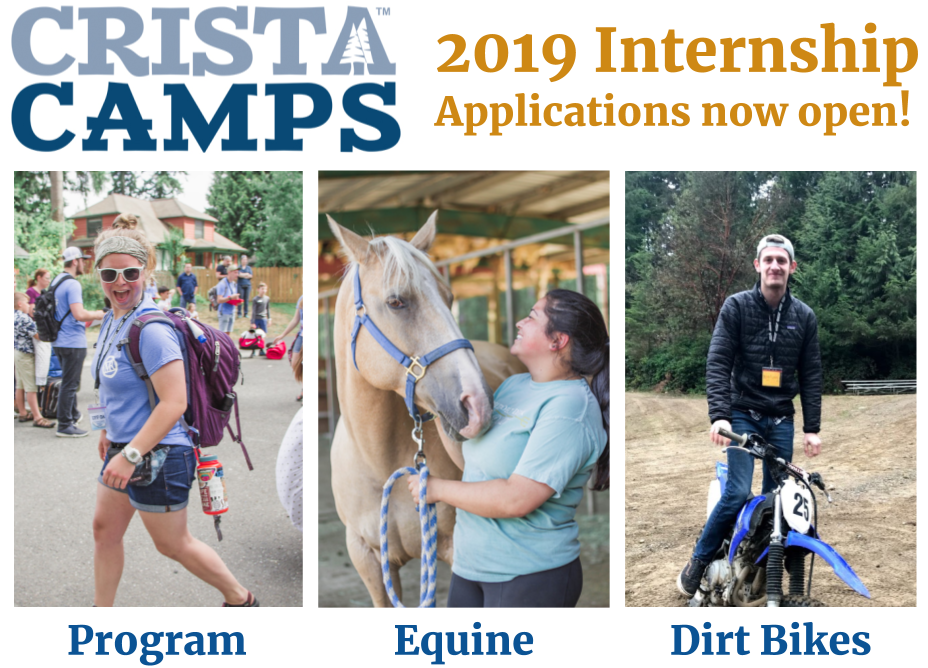 Program TrackProgram interns are deeply acquainted with all aspects of the guest experience from hospitality to activities to the camp store. They are responsible hosting guest groups, executing camp programming, leading and assisting in camp turnovers, maintaining and facilitating camp activities, recruiting staff, campers, and volunteers, and completing special projects. Equine TrackHorse interns are fully immersed in the day to day operations of the barn. They are responsible for daily chores, barn upkeep, rodeos, trail rides, riding lessons, keeping horses in shape and assisting in horse therapy. Horse interns may specialize in either horsemanship, barn management, or equine therapy. Some choose to use this year to acquire their hours for PATH and CHA certifications. Dirt Bike/Program TrackDirt Bike interns know all the ins and outs of trails, bike maintenance, and lessons while filling in for program needs. They are responsible for coaching both riding and mechanic fundamentals, inventory management, motorcycle maintenance, volunteer/staff management, and facilitating safety in the context of the sport of dirt bike riding. The ProgramThe CRISTA Camps Internship Program exists to develop qualified ministry leaders through service-driven hospitality. This 12-month internship program is the perfect opportunity for a recent college graduate who is passionate about developing the skills and experience necessary to become a full-time camping or ministry professional. Other specializations such as business, marketing, or food service available on a case by case basis.An Average WeekInterns work at both Island Lake and Miracle Ranch but are based out of Miracle Ranch. During the school year, interns spend one day each week in vocational and spiritual development classes, five days working within their internship track and one day off without camp or internship responsibilities.Qualifications21 years old or older (essential)*Associate’s degree or equivalent experience (essential)*Bachelor’s degree or equivalent experience (preferred)Personal Commitment to Jesus Christ*One year of relevant experience may be substituted for each year of required education on a case by case basisStipend & BenefitsFree room & board, laundry, and internet accessFree vocational development classesFree wilderness and lake house tripFree ACCT Level I Ropes & Red Cross Lifeguard certifications$600/month stipend with a $200/month bonus during summer campNote: Health insurance is NOT provided by CRISTA CampsApply now at cristacamps.com/get-involved/internshipsCohortApp DeadlineStart DateEnd DateFall 2019Aug 11th, 2019Aug 25th, 2019Sept 6th, 2020Spring 2020Dec 11th, 2019Jan 5th, 2020Dec 10th, 2020